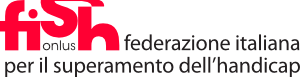 COMUNICATO STAMPANuovo Governo: primi segnali sulla disabilitàIn queste settimane si va consolidando lo scenario istituzionale e politico del nostro Paese e, giorno dopo giorno, si aggiungono elementi che potrebbero impattare sulle future condizioni di vita delle persone con disabilità e delle loro famiglie.I primi segnali si sono rilevati nel cosiddetto “Contratto di Governo del cambiamento” che ha aggregato in senso programmatico i partiti che sostengono il nuovo Esecutivo. Su quel documento, nella parte che riguarda la disabilità, FISH mantiene varie riserve e, soprattutto, attende chiarezza sui vari passaggi che appaiono incerti o ambigui.Ma nel frattempo attorno al nuovo Esecutivo si colgono dichiarazioni non certo rassicuranti e, per certi versi, di conferma di politiche e tentativi già visti e contrastati in passato.Un esempio preoccupante arriva da “La Repubblica” di oggi che ospita una articolata intervista ad Alberto Brambilla, tecnico (e politico) di punta della Lega e già sottosegretario al Welfare in due Governi Berlusconi e poi Presidente del nucleo di valutazione della spesa previdenziale presso il Ministero del Lavoro (2008-2012). Un nome in pole position per qualche sottosegretariato nel nuovo esecutivo se non addirittura, secondo alcuni, al vertice di INPS.Brambilla tranquillizza circa la fattibilità della soppressione della Legge Fornero e ridimensiona (di molto rispetto ad altri analisti) le previsioni di spesa: basterebbero, a sua detta, 5 miliardi. Rimane comunque la sfida di dove recuperali e, contestualmente, di come garantire la copertura all’altro punto centrale nel “Contratto di Governo del cambiamento” e cioè il reddito di cittadinanza.Secondo Brambilla 1,5 miliardi possono essere recuperati con la soppressione dell’Ape Social, cioè quella formula di anticipazione della pensione riservata a pochissime categorie di lavoratori, e in numero già contingentato e con limiti anagrafici, fra i quali quelli che assistono familiari con gravi disabilità o che sono lavoratori con disabilità.Ma Brambilla propone anche un’altra ricetta (già sentita in passato) che riguarda l’assistenza: “Andrebbe unificato il corpo medico di INPS e INAIL perché vigili su invalidità e inabilità, togliendo il monitoraggio alle Regioni. Risparmiare il 4%, stanando i furbi, su una spesa da 112 miliardi annui non è fantascienza.”Per inciso i 112 miliardi citati riguardano l’intera spesa pensionistica, mentre il 4% si dovrebbe recuperare solo dalle pensioni di invalidità civile (e sordità e cecità) e anche da quelle di invalidità per lavoro.La bizzarra unificazione del “corpo medico” di INPS e INAIL, secondo il Brambilla, dovrebbe “stanare i furbi”. Ancora per inciso: le Regioni da un pezzo non hanno più alcuna funzione di monitoraggio su quelle provvidenze. La stessa funzione concessoria delle provvidenze assistenziali è di fatto in capo a INPS da alcuni anni.Si torna quindi a parlare di “furbi”, a riproporre logiche e ricette tipiche di altre stagioni, incentrate sul pregiudizio e lo stigma, sulla spesa improduttiva di tremontiana memoria.E ricette fallimentari: INPS e Ministero del Lavoro hanno sancito in modo definitivo che i 450.000 controlli condotti nel triennio 2013-2015 hanno riportato nelle casse dello Stato solamente 13,6 milioni di euro.Ma Brambilla mette le mani avanti anche sull’altro intento espresso dal citato Contratto e cioè l’aumento delle pensioni di invalidità. Ancora una volta, prevale lo stigma e il condizionale: “Sarebbe altrettanto giusto raddoppiare le pensioni di invalidità. Ma quelle vere.”Nel complesso, leggendo l’intervista rimane la netta sensazione che la Lega, riprendendo linguaggi e proposte di epoca berlusconiana, stia di fatto dettando la linea al neoministro del Lavoro e delle Politiche sociali, Luigi Di Maio, e a quello della Famiglia e della Disabilità, Lorenzo Fontana. Da entrambi ci si augura una presa di distanze da questo scenario tutt’altro che positivo.4 giugno 2018